Publicado en Madrid el 10/09/2020 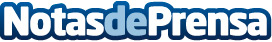 Los cinco usos principales de los relojes inteligentes, por Pawn ShopLos relojes inteligentes se han convertido en los inseparables compañeros de una buena parte de la población española. Pawnshop, la casa de los empeños en Madrid, desvela las claves de este fenómenoDatos de contacto:Pawn Shophttps://www.pawnshop.es/91 704 77 44Nota de prensa publicada en: https://www.notasdeprensa.es/los-cinco-usos-principales-de-los-relojes Categorias: Moda Sociedad E-Commerce Dispositivos móviles Hogar Innovación Tecnológica http://www.notasdeprensa.es